AppetizersKorean Dumplings                  10beef, veggies, Bulgogi Roasted Cauliflower                9romesco, feta cream, scallionWorld “Street Food”              14Arepa, egg roll, empanadaBeet Salad                              10goat cream, dates, red onion Smashed Meatballs                12ricotta, romesco, scallionGunpowder Potatoes             9onion, sour orange, cuminColombian Buñuelos (limited)      8cheese popovers Fries: Blue Cheese | Tuscan | Belgium                                6 eachEntreesAdd Cheddar | Mushrooms | Bacon   +1.50 each substitutions are politely declined.          Salmon Caesar Salad house crouton, paper onion, house dressing                                                                 18             Fried Chicken Chopped Salad  candied bacon, gorgonzola, red onion, tomato                         18          Salmon Salad honey lime dressing, tomato, paper onion, gorgonzola (limited)                                        22Union Hill Double Cheese Burger oven tomato, cinnamon onion, garlic aioli                                   16Double Smokehouse Burger * crispy onion, cheddar, bacon, oven tomato mayo, BBQ              16Salmon Burger * oven tomato, pineapple slaw, garlic aioli                                                                  17Classic Cuban Pork  manchego black beans, rice, sweet plantains, garlic confit                              24Hudson County Fried Chicken garlic mash, brussels hash, piquant honey glaze                19half | 24fullMaryland Crab Cake*  oven tomato, dill cream, pineapple slaw, corn, panko                                      21 Norwegian Salmon* pesto butter, creamed corn, greens                                                              23         Sides: Mushrooms | Plantains | Zucchini | Squash | Creamed Corn | Asparagus                                                       6 eachOur Chef has won best of Atlanta for “Best Chef”  from GA Voice. He is also a Cutthroat Kitchen Champion! 
Watch episodes, “Crab’s of Steel” & “20,000 leagues under the prep table.” Chef Hernandez is also a certified Wine Consultant through the Court of Master Sommeliers.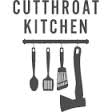 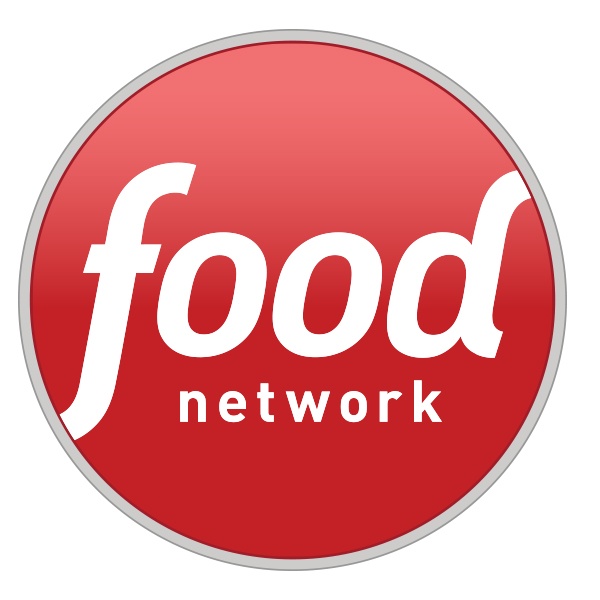 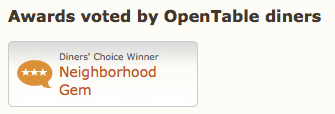 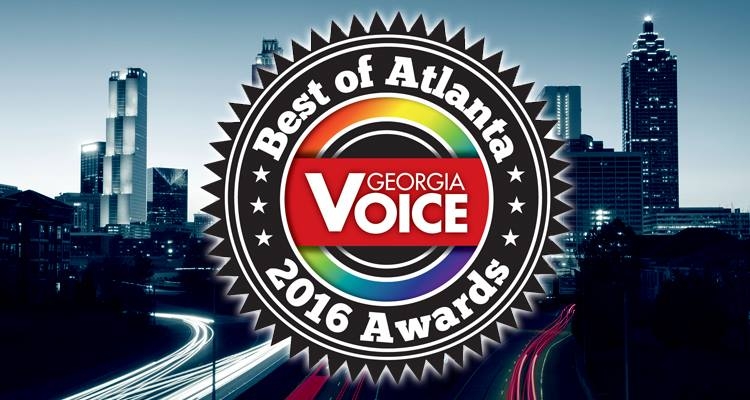 Fine PrintWe will happily continue service once you’ve completed your call.  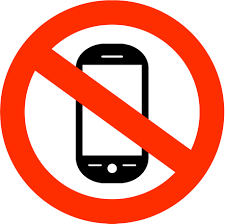 20% gratuity added to parties of 5 or more. No Cry Babies! Be nice, be positive, please do NOT be rude.  If you are NOT enjoying what you are eating let us know and we will cheerfully find something else that you will love. No Nukes! We don’t nuke food or people.